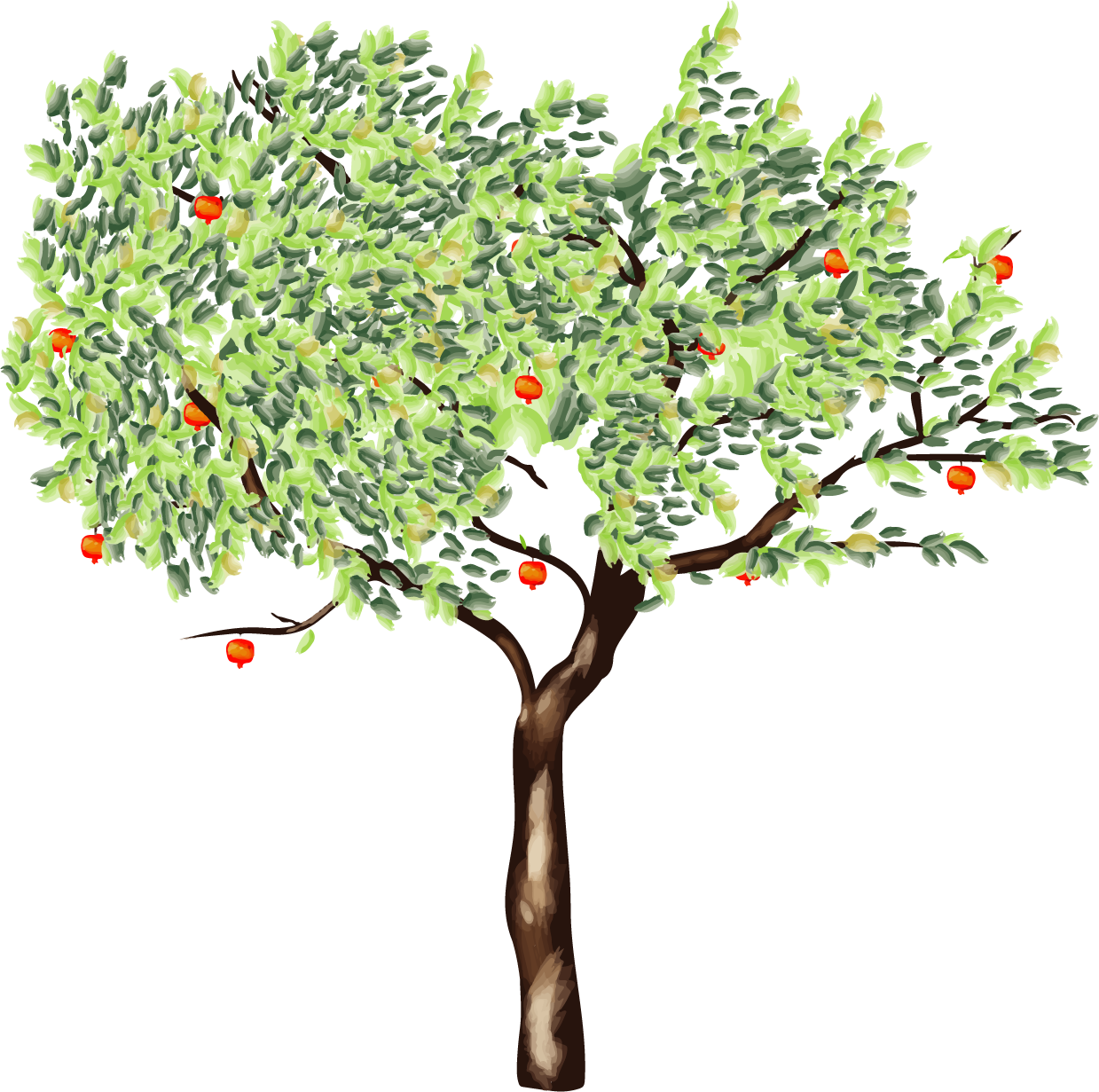 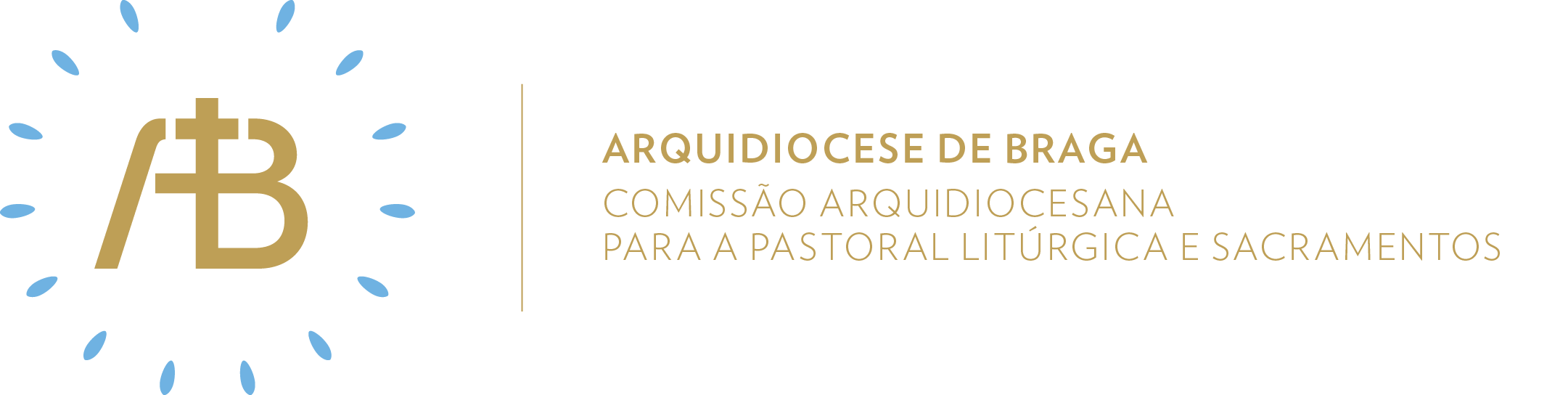 Ano B | Tempo Comum | Solenidade de Cristo ReiSemente da nossa esperança“Todo aquele que é da verdade escuta a minha voz”.Itinerário simbólicoAtitudeCelebrar na EsperançaConcretizaçãoNo presbitério, em lugar bem visível, será entronizado o Círio Pascal, no respetivo suporte, que deve ser envolvido por um arranjo floral de tonalidade branca. Além disso, colocar-se-á também em posição de destaque o cartaz do Ano Pastoral.Elementos celebrativos a destacarSer comunidade acolhedoraProcissão de entradaA procissão de início da celebração deve começar com o cartaz do Ano Pastoral. Seguir-se-ão seis pessoas, que representem diversos movimentos de apostolado ou grupos paroquias da comunidade, cada uma levando uma letra do caminho pascal que se pretende fazer: P-A-S-C-O-A. Por fim, o sacerdote leva o Círio Pascal, sendo acompanhado dos acólitos.GlóriaSugere-se que este hino seja cantado e acompanhado pelo som de campainhas, após uma breve introdução sobre o seu sentido, que pode ser tomada das seguintes palavras:Congregados em assembleia pela ação do Espírito Santo, somos convidados, ainda nos ritos iniciais, a glorificar e louvar a Deus e a Jesus Cristo, com um hino muito antigo: “Glória a Deus nas alturas”. Apesar de retomarmos as palavras dos anjos que saudaram o nascimento de Jesus, trata-se de um hino pascal. Após a introdução, que pode ser feita pelo presidente da assembleia, pelo coro ou por um cantor, louva-se a Deus Pai. Segue-se a aclamação a Jesus Cristo, o Cordeiro de Deus imolado e glorificado, a quem se suplica piedade. Este hino termina com uma profissão de fé, ao aclamar a santidade de Deus, e com a referência ao Espírito Santo, sendo selado com a aclamação “Ámen”. O “Glória” pode ser cantado ou recitado em todas as festas e solenidades litúrgicas e em todos os Domingos, exceto nos tempos de Advento e da Quaresma, por todos em conjunto ou em diálogo.Dinâmica após o EvangelhoApós o Evangelho, apresentam-se as seis pessoas com dísticos (devem ser impressos em papel autocolante), cada um deles contendo uma letra da palavra P-A-S-C-O-A. Tendo o dístico escondido, cada um começa a revelar o seu dístico, quando ouvir a atitude que por inicia com a respetiva letra. Para isso, pode seguir-se o texto, lido em voz off:Com a solenidade de Jesus Cristo, Rei e Senhor do Universo, terminamos um ciclo litúrgico e começamos, desde já, a vislumbrar um novo Ano Litúrgico, porque é o próprio Senhor Jesus que nos convida a seguir o caminho de adesão ao mistério da sua Paixão, Morte e Ressurreição, ao longo do tempo, de forma pedagógica. Por isso, em cada Tempo Litúrgico, queremos viver uma atitude concreta, que nos ajude a ser discípulos missionários e a tecer uma comunidade acolhedora e desperta para a missão. Assim, queremos:- Participar de forma ativa e criativa (afixação da letra P);- Avaliar sobre a missão (afixação da letra A);- Servir e acolher a todos (afixação da letra S);- Converter ao Evangelho (afixação da letra C);- Orar e viver espiritualmente (afixação da letra O);- Alargar os horizontes da missão (afixação da letra A).Façamos, então, este caminho da Páscoa, de onde brotarão desafios pastorais maravilhosos e frutos espirituais abundantes, que farão com que nós cresçamos como cristãos e sejamos esperança.Ser comunidade missionária1. Homilia / Catequese. Que vozes me querem falar hoje em dia, mas ofuscam o meu caminho pascal de configuração com a verdade do Reino de Deus?. Somos confrontados com muitas propostas, que nos chamam a atenção e seduzem, dispersando-nos e afastando-nos do essencial. . Apenas Jesus tem o poder, a honra e a realeza, que não deixam quem quer que seja indiferente, pela autenticidade e verdade com que nos apresenta o Reino de Deus. Ele é a testemunha fiel, que nos ama e nos liberta do pecado.. O nosso caminho de configuração com Jesus implica que vivamos na verdade os valores do Reino de Deus a acontecer entre nós. Por isso, somos chamados a aderir, de forma real, à pessoa de Jesus, acolhendo-O como Rei e Senhor da nossa vida.2. Envio missionárioV/ Ide, o Pai vos envia a anunciar o Seu Reino de luz.R/ Ámen.V/ Ide, o Filho vos impele para serdes testemunhas fiéis da Sua Morte e Ressurreição.R/ Ámen.V/ Ide, o Espírito Santo vos concede o dom de escutar a voz da verdade, para que possais discernir a missão que vos é confiada.R/ Ámen.Sugestão de cânticos[Entrada] O Cordeiro que foi imolado – F. Santos (BML 52)[Apresentação dos dons] Glória a Jesus Cristo – Az. Oliveira (NRMS 91/92)[Comunhão] O Senhor está sentado – C. Silva (OC 184)[Final] Cristo vence, Cristo reina – A. Kunc (CEC II 149-150)Eucologia[Orações presidenciais] Orações e prefácio próprios da Solenidade de Nosso Senhor Jesus Cristo, Rei e Senhor do Universo (Missal Romano, 428-429)[Oração Eucarística] Oração Eucarística III (Missal Romano, 529ss)Oração UniversalV/ Irmãs e irmãos: Cristo é Rei do universo e Senhor da Igreja. Por Ele, com Ele e n’Ele, oremos ao Pai pelo mundo inteiro, dizendo (ou: cantando), com toda a confiança:R/ Senhor, venha a nós o vosso Reino. 1. Pelas Igrejas do Oriente e do Ocidente, do Norte e do Sul, que Deus alimenta com a Palavra e o Pão da vida: – floresça a santidade nos seus fiéis, oremos.2. Pelo Papa Francisco, pelos bispos, presbíteros e diáconos, e pelos fiéis e catecúmenos de toda a Igreja: – imitem Aquele que Se fez servo de todos, oremos.3. Pelos que têm poder e não o sabem exercer com justiça e pelos que zelam mais pelos seus interesses do que pela verdade: – deixem de praticar a injustiça, oremos.4. Por todos aqueles que experimentam os sinais da contradição e do pecado:– entreguem-se a Jesus, que os liberta, oremos.5. Pelos nossos irmãos que já partiram marcados com o sinal da mesma fé: – brilhe para eles a luz eterna, oremos.V/ Deus, nosso Pai, que fizestes de vosso Filho o Rei do universo, que manifesta o seu poder no amor e no perdão, estendei o seu reinado àqueles que choram por não serem respeitados nem amados. Por Cristo, nosso Rei e Senhor.Viver na EsperançaDurante esta semana, na oração pessoal, familiar e comunitária vamos repetir com especial atenção, a aclamação: “Vosso é o Reino, o poder e a glória para sempre!”.